Kraków, dnia ………………………….……………………………………………………………imię i nazwisko…………………Nr albumu……………………………………………………………………………………………Forma studiów, kierunek, semestr…………………………………………………………………………………………….Adres korespondencyjnyDo 
Prorektora ds. Kształcenia i StudentówUniwersytetu Ekonomicznego w Krakowie		Zwracam się z prośbą o wyrażenie zgody na indywidualny tryb odbywania zajęć
 w semestrze ……… roku akademickiego ……………………..…….. z powodu wystąpienia szczególnie ważnych przyczyn, tj. ………………………………………………………………………………………………………………………………………………………………………………………………………………………………………………………………………………………………………………………………………………………………………………………………………………………………………………………………………………………………………………Z poważaniem		……………………………………..……………………….       podpis                 Studiowanie według indywidualnego trybu odbywania zajęć – ważne przyczynyDotyczy wniosku: ……………………………………………..  (imię i nazwisko studenta)z dnia: …………………………………..Informacje pracownika Dziekanatu:Data wpływu wniosku:  …………………………………………..  Inne:……………………………………………………………………………………………………………………..………………………………………………………………………………………………………………………………………………………………………………………..………………………………………………………………………………………………………………………………………………………………………………………………………………………………………………………………………………………………………………………………………………………………………………………………………………………………………………………………………………………………………………………………………………………………………………………………………………………………………………………………………………	………………………………………………………..(data)	(podpis i pieczątka pracownika Dziekanatu)DECYZJA PROREKTORA DS. KSZTAŁCENIA I STUDENTÓWZgodnie z § 10 ust. 6 Regulaminu Studiów Wyższych w Uniwersytecie Ekonomicznym w KrakowieWYRAŻAM ZGODĘ na studiowanie według indywidualnego trybu odbywania zajęćNIE WYRAŻAM ZGODY na studiowanie według indywidualnego trybu odbywania zajęć – uzasadnienie: ………………………………………………………………………………………………….………………………….……………………………..
……………………………………………………………………………………………………………………………………………………………..……………………………………………………………………………………………………………………………………………………………..……………………………………………………………………………………………………………………………………………………………..……………………………………………………………………………………………………………………………………………………………..……………………………………	………………………………………………………..(data)	(podpis i pieczątka Prorektora ds. Kształcenia i Studentów)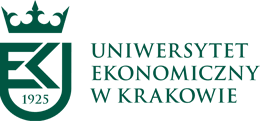 ……………………………………..……………Pieczątka dziekanatu_______________________________	INDYWIDUALNY TRYB ODBYWANIA ZAJĘĆw semestrze letnim/zimowymW ROKU AKADEMICKIM 20……/20……Akceptuję proponowany terminarz zaliczeń……………………………………	………………………………………………………..(data)	(podpis i pieczątka Dyrektora Instytutu)LP.PRZEDMIOTProwadzący zajęciaTermin uzgodniony 
z prowadzącym zajęciaTermin uzgodniony 
z prowadzącym zajęciaPodpis prowadzącego zajęciaLP.PRZEDMIOTProwadzący zajęciaZaliczeniaEgzaminuPodpis prowadzącego zajęcia1.2.3.4.5.6.7.8.9.